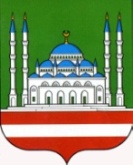 ДЕПАРТАМЕНТ КУЛЬТУРЫМЭРИИ ГОРОДА ГРОЗНОГОМБУ АНСАМБЛЬ ПЕСНИ  «СТОЛИЦА» г.ГРОЗНОГОул. пр. А.А.Кадырова, 39, г. Грозный, Чеченская Республика, 364021Тел.: 8(928) 899-92-15http://depcult95.ru, e-mail: stolica_mz@mail.ruОКПО 66587337, ОГРН 1102031004448ИНН/КПП 2014004048/201401001СОЬЛЖА-Г1АЛИН МЭРИНКУЛЬТУРАН ДЕПАРТАМЕНТИЛЛИЙН   АНСАМБЛЬ «СТОЛИЦА» СОЬЛЖА-Г1АЛИН МБУСольжа-Г1ала, А.А. Кадыровнц1арах пр., 39,Нохчийн Республика, 364021Тел.: 8(928) 899-92-15http://depcult95.ru, e-mail: stolica_mz@mail.ruОКПО 66587337, ОГРН 1102031004448ИНН/КПП 2014004048/201401001НачальникуДепартамента культуры Мэрии г. Грозного	М. С- М. АмаевойОтчето работе Ансамбля песни «Столица»за июнь 2019 г.Мероприятия по гражданско–патриотическому воспитанию подрастающего поколения11 июня в 15-00 ч. в ДК им. Ш. Эдисултанова состоялось праздничное мероприятие ко Дню России «Россия – наш общий дом!». День России – важное событие, подчеркивающие единство и общность всех народов России. Мероприятие посетил первый заместитель мэра г. Грозный И. Хаджимурадов, он поздравил граждан и пожелал мира и процветания. В программе праздничного концерта приняли участие артисты ансамбля песни «Столица».Количество участников – 8 чел., зрителей – 200Мероприятия по профилактике правонарушений среди несовершеннолетних24 июня в 14 – 00 ч. для работников ансамбля песни «Столица» был проведен информационный час «Правонарушение и ответственность». Обсуждали необходимость создания условий для формирования у подростков правовой компетенции и ознакомления подростков с социально-правовыми нормами и правилами поведения.  Количество участников – 1 чел., зрителей – 22.Внеплановые:10 июня в 19 – 00 ч. на площади им. А.Ш. Кадырова состоялось культурно – спортивное мероприятие, посвященное Дню России. В ходе мероприятия любой желающий мог принять участие в состязаниях в различных видах спорта. Среди них, сумо, настольный теннис, армреслинг, шахматы и т.д. Не обошлось событие и без красочной концертной программы, в которой приняли участие солисты ансамбля песни «Столица».Количество участников – 4 чел., зрителей – 30012 июня в 12 – 00 ч. на площади им. А.Ш. Кадырова состоялся митинг, посвященный Дню России. В качестве почетных гостей мероприятие посетили руководители министерств и ведомств региона и др. В рамках события состоялась торжественная церемония вручения паспортов юным граждан РФ. После официальной части наступило время праздничной концертной программы, в которой принял участие солист ансамбля песни «Столица».Количество участников – 1 чел., зрителей – 60016 июня в 18 – 00 ч. в с. Николаевская Наурского района, состоялся Вечер нашидов. Мероприятие состояло из двух частей – исполнение нашидов и Исламская викторина. В качестве почетных гостей в программе приняли участие руководители отделов МОПД «АХМАТ». Своим исполнением зрителей порадовали участники группы Департамента культуры «Аль – Муъминун».Количество участников – 1 чел., зрителей – 15020 июня в 17 – 00 ч. в п. Долинск Грозненского района состоялся Вечер нашидов. Участники группы «Аль – Муъминун» выступили с полюбившимися слушателям нашидами и назмами. Зрители, в свою очередь, тепло приняли гостей. В ходе мероприятие также была проведена небольшая викторина на знание основных фактов из нашей религии. Количество участников – 1 чел., зрителей – 100В июне 2019 г. в ансамбле песни «Столица» прошло 6 мероприятий.( 5 концертов, 1 беседа)Количество участников и зрителей 1387 человек;Участников –  16., зрителей –  1372 чел.;Количество зрителей концертных мероприятий – 1350 чел.Директор                                                                                    И.М. МусхабовИсп.: Х.Б. Марзабекова8 (928) 641 24 60№На    №отНаименованиеколичество мероприятийколичество участниковКоличество зрителейДуховно-нравственноевоспитание​000Патриотическое воспитание18200Профилактика здорового образа жизни000Профилактика наркомании000Профилактика правонарушений1122Профилактика терроризма и экстремизма000Внеплановые мероприятия471150ИТОГО6161372Конкурсы​---Участие в Республиканских конкурсах---Участие в Международных конкурсах---